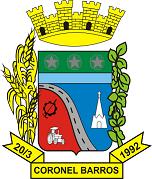 Pauta Sessão Ordinária nº 619, de 21.03.2022Protocolo 04 – Projeto de lei nº 04 que cria cargos de provimento em Comissão e gratificações de natureza especial, altera o padrão dos cargos de Agente do Controle Interno e  Fiscal, instituídos pelo art.3º, da Lei nº 1.874, de 15 de setembro de 2015, que estabelece e Reestrutura Plano de Carreira dos Servidores, institui o respectivo quadro de cargos e dá outras providências;Protocolo nº 07 - Projeto de lei nº 07 que autoriza o Poder Executivo abrir crédito adicional especial.  Protocolo nº 08 – Projeto de lei nº 08 que autoriza o Poder Executivo realizar a obra de melhoria que menciona e dá outras providências.  Protocolo nº 09 – Projeto de lei nº 09 que dispõe sobre desconto no pagamento de insumos agrícolas aos produtores rurais do município instituído pela Lei Municipal nº 1.519, de 02 de agosto de 2011 e dá outras providências.Protocolo nº 10 – Projeto de lei nº 10 que autoriza o poder executivo abrir crédito adicional especial.Protocolo nº 11 – Projeto de lei nº 11 que altera o art. 5º da Lei Municipal nº 1.927, de 03 de maio de 2016, que disciplina o uso do Ginásio Capitão Dunga de propriedade do estado do Rio Grande do Sul e de uso autorizado pelo município de Coronel Barros e dá outras providências. Protocolo nº 18 - Projeto de lei nº 13 que autoriza o Poder Executivo abrir crédito adicional especial.  Protocolo nº 19 – Projeto de lei nº 14 que autoriza o Poder Executivo abrir crédito adicional suplementar.  Protocolo nº 20 - Projeto de Resolução nº 01 que regulamenta os percentuais de descontos na folha de pagamento dos vereadores e funcionários do Poder Legislativo de Coronel Barros e dá outras providências.  Eleição para o cargo de Secretário Mesa Diretora – 2022.  